Se informa que la Dirección de Contabilidad publica cada trimestre la información financiera que establece la Ley General de Contabilidad General, por lo que la página web donde se encuentra esta información  relativa a los ejercicios 2018 y 2019 es la siguiente:https://www.congresogto.gob.mx/sobre_el_congreso#m9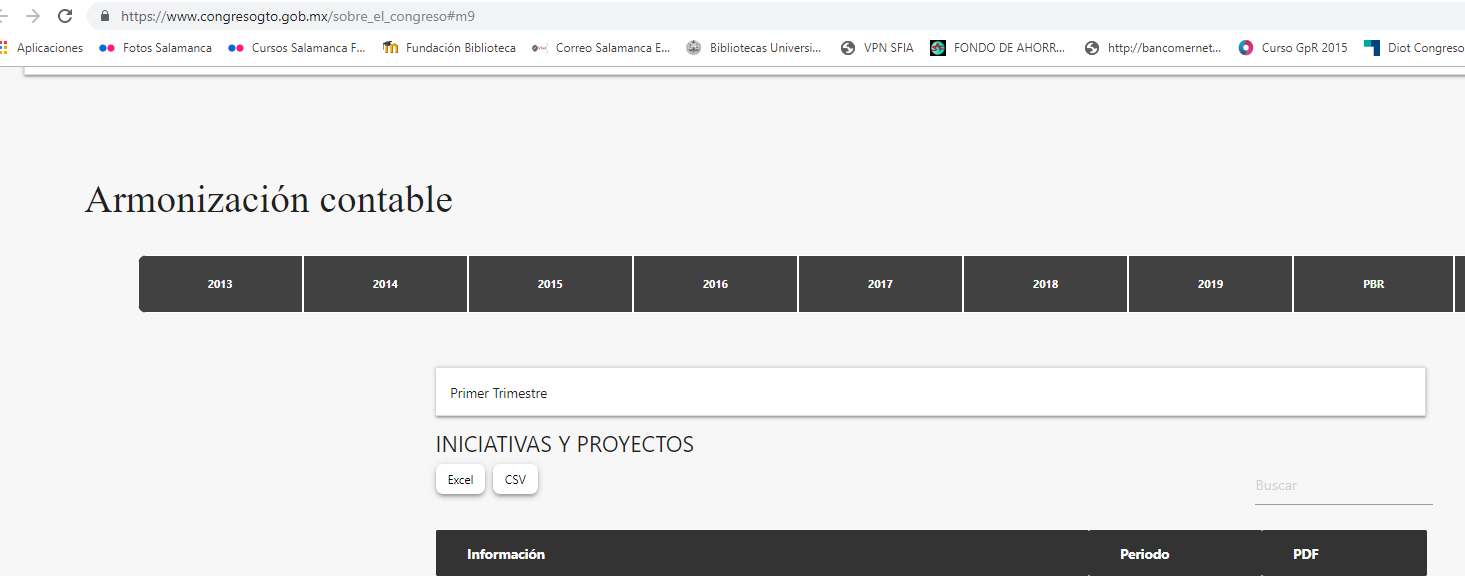 